Туристическая база отдыха «Чигиринка»База отдыха расположена в Могилевской области, на берегу Чигиринского водохранилища. Дом находится в окружении сосен, в абсолютной тишине, так что каждый отдыхающий сможет обрести здесь спокойный отдых, подышать ароматным воздухом и приятно провести время вдали от города. Территория усадьбы — это 2,5 гектара ухоженного пространства, где произрастает более 500 сосновых деревьев. Для безопасности гостей территория огорожена забором и снабжена выходом к берегу водохранилища. Береговая линия тянется более, чем на 100 метров, имеется песчаный выход к воде, что позволяет отдыхающим комфортно купаться. Водохранилище также содержит множество видов рыб, чем привлекает как заядлых, так и начинающих рыбаков. Для отдыхающих в усадьбе предлагается большая моторная лодка. База отдыха оборудована трехэтажным коттеджем с шестью двухместными и одним шестимесячным номером. Проживание в коттедже организуется круглый год, ведь в нем есть все необходимое для жизни и отдыха – водоснабжение, канализация, электрификация. Помимо этого, гости могут расположиться в двухэтажном гостевом доме, рассчитанном на 10 человек. Таким образом арендовать базу отдыха под Могилевом смогут до 30 человек. Если вы захотите провести мероприятие в усадьбе, к вашим услугам банкетный зал-терраса в 165 м2, расположенная прямо на берегу озера.База отдыха организует для своих гостей полноценный загородный досуг. К вашим услугам 6-ти метровая баня-бочка с купелью, которая обладает целебным действием на организм и положительно воздействует на все его системы. Для тех, кто предпочитает активный образ жизни, предусмотрена футбольная и волейбольная площадки. Если вы решили арендовать усадьбу, чтобы просто провести время с семьей и насладиться природой, предлагается разместиться в одной из беседок, подышать чистым воздухом, побаловать себя вкусным шашлыком и совместным времяпровождением. Территория базы отдыха хорошо освещается, поэтому можно не бояться засидеться допоздна.Отдых на базе отдыха «Чигиринка» - это прекрасная возможность почувствовать силу природы и подарить себе минуты единения с ней.Телефон:+375 (29) 657-41-61Цены базы отдыха «Чигиринка»Расценки в выходные и праздники: ГОСТЕВОЙ дом:- 6 человек - от 100$ (200 BYN);-10 чел - от 150$ (300 BYN).КОТТЕДЖ 3-х этажный:- весь коттедж (максимум 18 чел) - 300$ (780 BYN);   - только 3-й этаж (три комнаты по 2 чел., максимум всего 6 чел.) - от 150$ (390 BYN);   - только 2-й этаж, (три комнаты по 2 чел., и одна комната на 6 человек- максимум всего 12 чел.) - от 200$ (520 BYN).    СКИДКИ:При бронировании ВСЕЙ БАЗЫ (2 домика 28-30 человек) скидка 10% - 400$ (1040 BYN); При бронировании второго и последующих дней, скидки до 50%;В будние дни скидка 50%.Расценки будние дни:- Предоставляется  СКИДКА  50% от стоимости в выходные дни;  При бронировании базы отдыха гостям предоставляется БЕСПЛАТНО: беседки, мангалы, шампура, посуда, дрова, баня. Услуги: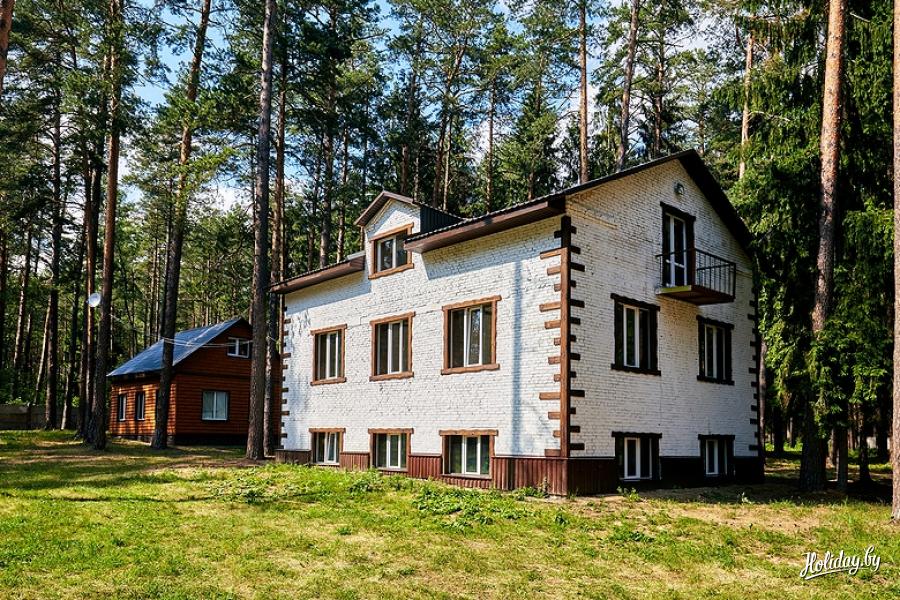 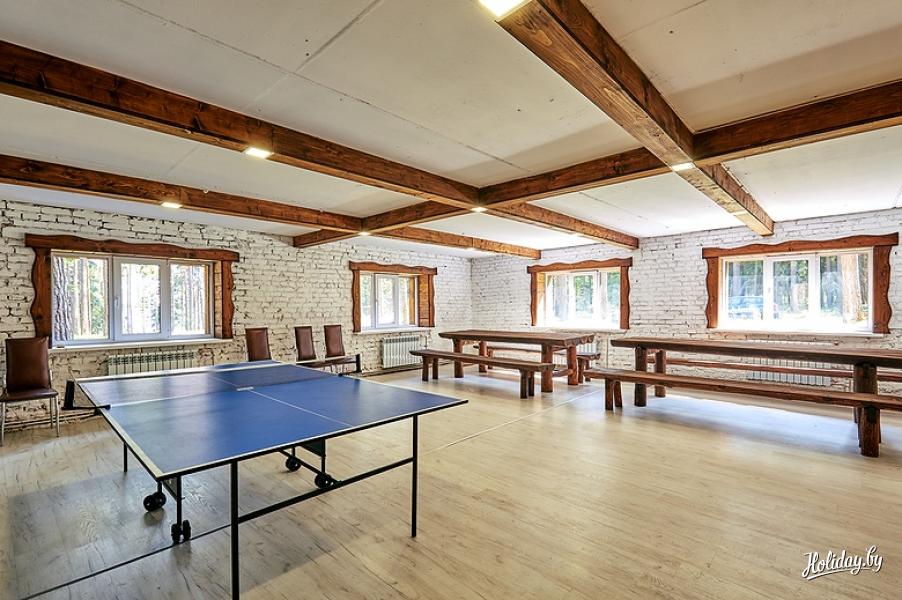 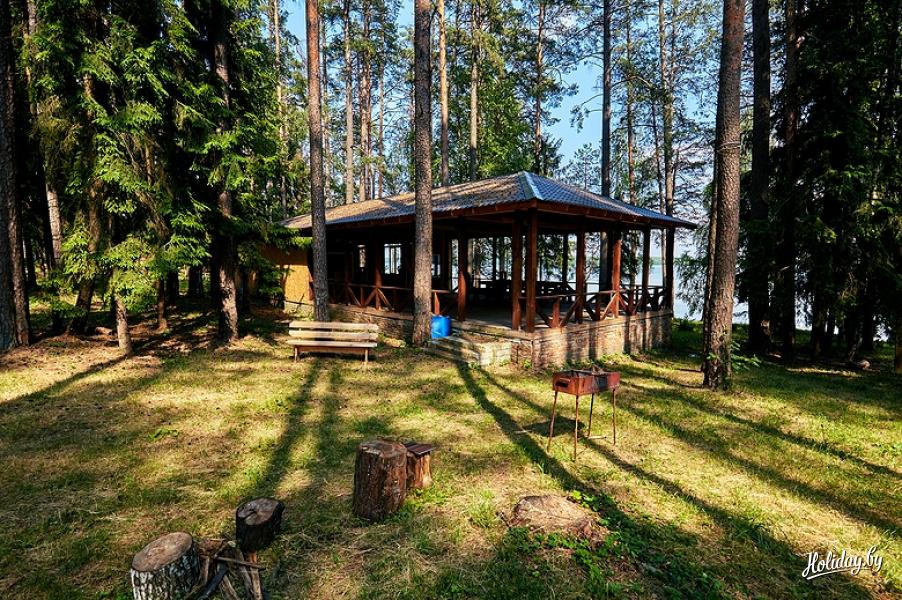 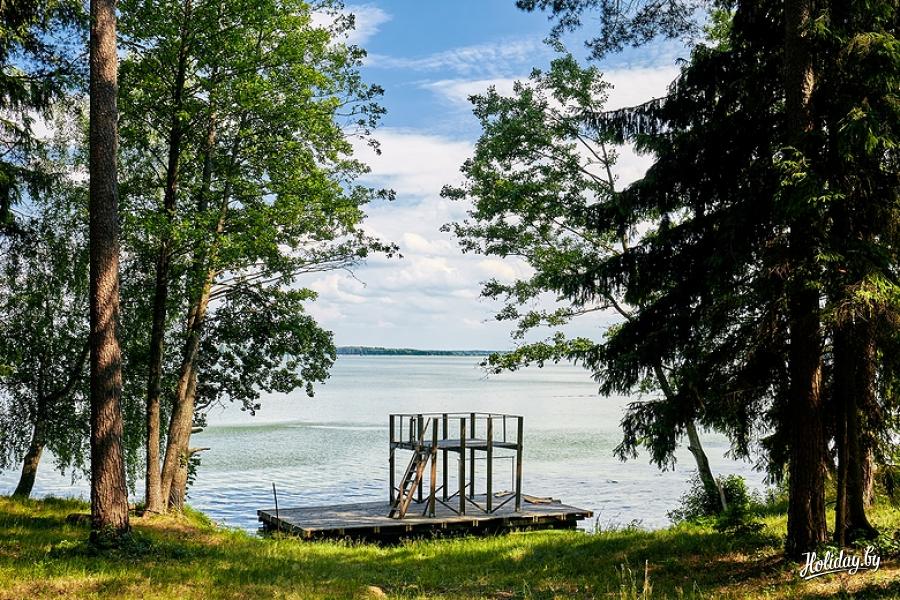 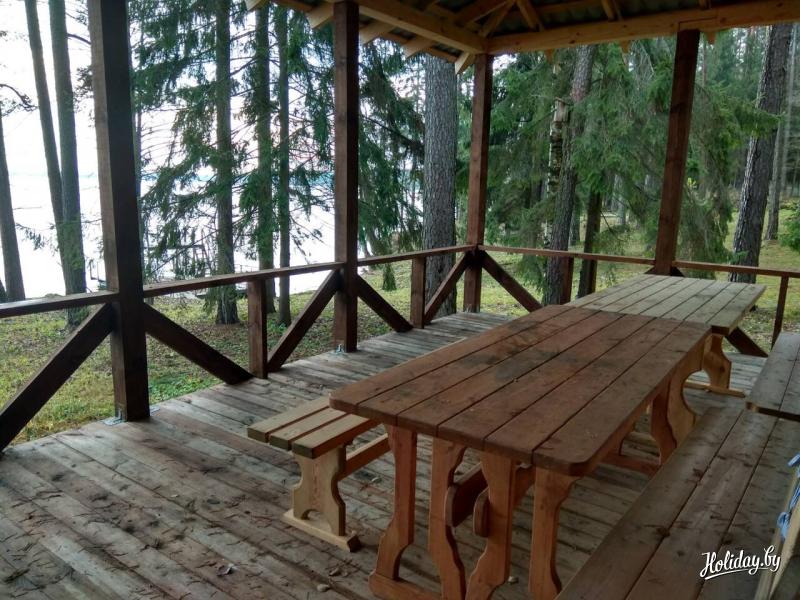 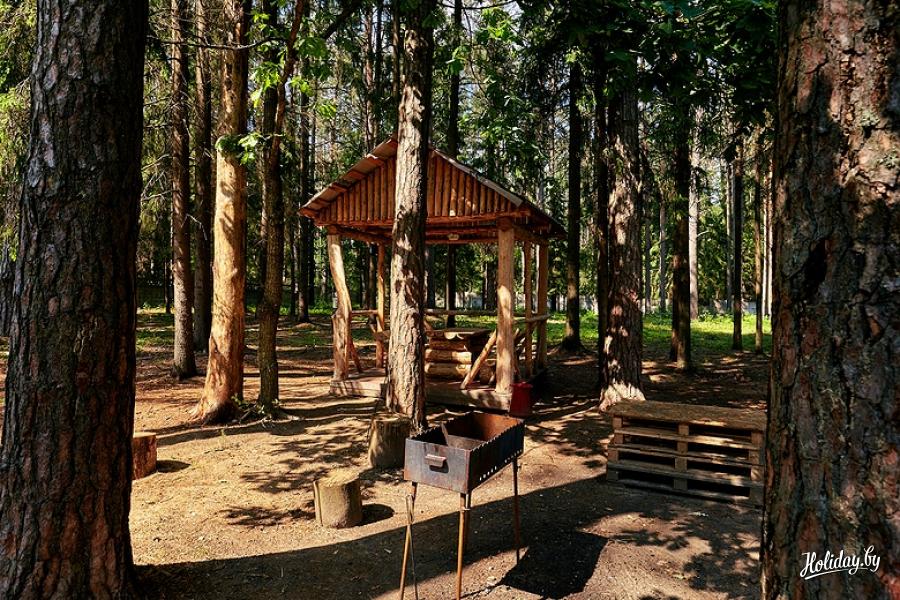 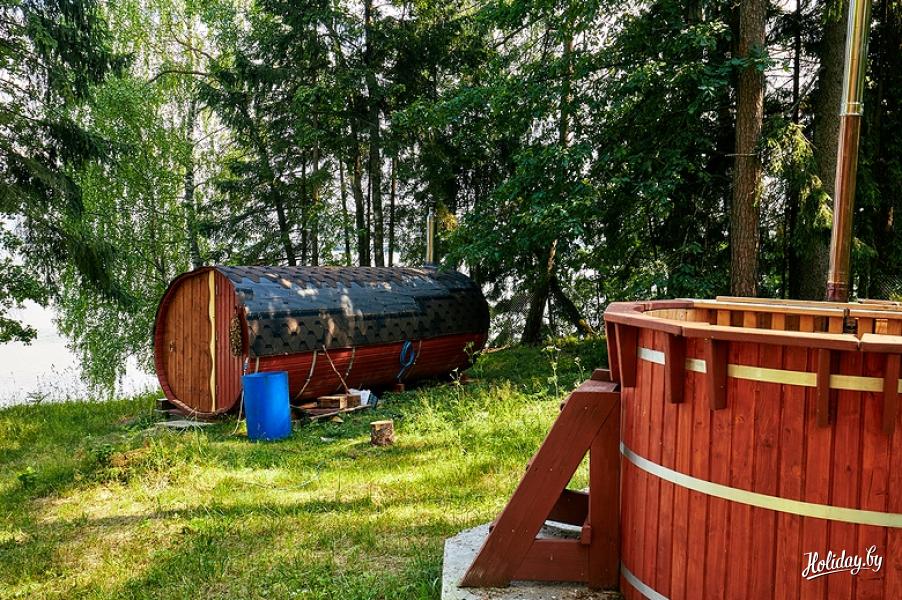 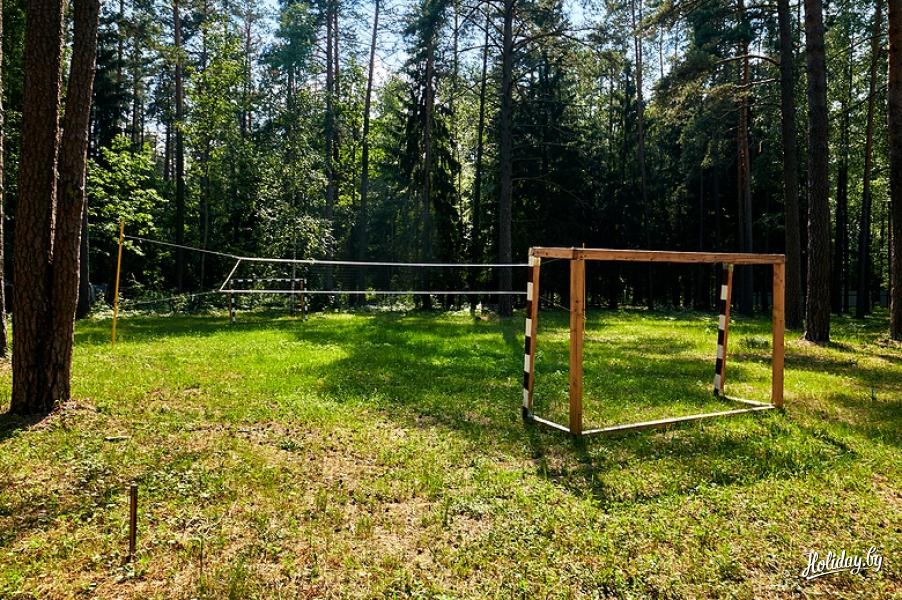 отдых у водыTVбанкетный залWi-Fiсемейный отдыхкаминпроведение мероприятийкатеррыбалкалодкаохотанастольный теннисволейбольная площадкапарковкасбор грибов и ягодтурслетыфутбольное полекупельбаня/саунабеседкамангал/барбекю